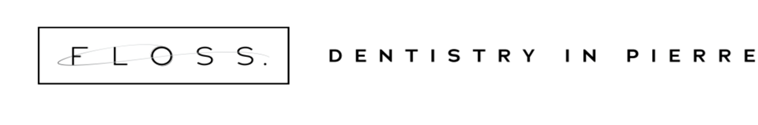 Nicholas Renemans, DDS						                             603 E Sioux AveChelsey Roberts Renemans, DDS                                                                                                    Pierre, SD 57501  FlossDDS.com										(605) 224-2161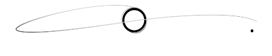 Patient InformationFirst Name____________________   Last Name_________________________   Middle Initial______Preferred Name_______________ Birth Date________________   Age_______   Sex:   Male   FemaleMailing Address_________________________City/State/Zip_________________________________Home Phone________________ Work Phone__________________ Cell_______________________Email Address______________________________       Text and Email Notifications:  Yes/No Social Security #_____________   Marital Status:  Married___   Single___   Divorced___ Widowed___Employment Status: Full Time_____ Part Time_____ Retired____  Employer______________________Emergency Contact_________________________   Phone____________________________________Dental Insurance:  Yes   No   ID#____________________   Medicaid:   Yes   No ID#________________Subscriber DOB:______________________ Subscriber SS#:________________________________Subscriber Employer:______________________________________________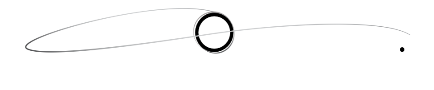 Responsible PartyFirst Name____________________   Last Name_________________________   Middle Initial______Relationship to Patient________________________________________________________________ Home Address______________________ City/State/Zip_____________________________________Mailing Address_____________________ City/State/Zip_____________________________________Home Phone___________________ Work  Phone_______________ Cell_______________________Social Security #___________________________   Birth Date___________________Employment Status: Full Time_____ Part Time_____ Retired____ Employer______________________Preferred Dentist________________________ Preferred Hygienist___________________________Dental InformationPreferred Pharmacy______________________ Previous Dentist______________________________When was your last dental visit? __________________ Do you have any dental concerns? _______________________________________________________Whom may we thank for referring you to our office? ________________________________________Medical HistoryPlease list serious illness(es) or medical conditions:_____________________________________________________________________________________Have you been hospitalized or had a major operation in the last year?____________________________Are you taking any medications, pills, or drugs?   Yes   NoList all medications________________________________________________________________________________________________________________________________________________________Have you taken any Osteoporosis medications?   Yes   No   If yes, list medication____________________Do you have a medical condition requiring antibiotic premedication prior to dental treatment?  Yes   No(i.e. Prosthetic Heart Valve, Endocarditis, Artificial Joint Replacement)If yes, explain condition__________________________________________________________________Do you use tobacco?   Yes   No   If yes, list tobacco source:______________________________________Women:    Are you pregnant?   Yes   No           Nursing?   Yes   No   Allergies:    Penicillin:   Yes   No            Codeine:   Yes   No              Latex:   Yes   NoOther________________________________________________________________________________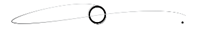 Do you have, or have you had any of the following?Yes  No      Alzheimer’s Disease                                   Yes  No      Mitral Valve ProlapseYes  No      Congenital Heart DisorderYes  No      High Blood PressureYes  No      High Cholesterol                                                 Yes  No      Heart attack/FailureYes  No      Angina                                                          Yes  No      Heart MurmurYes  No      Blood Thinner                                                        Yes  No      Heart PacemakerYes  No      Blood Disease                                              Yes  No      AsthmaYes  No      Hepatitis A, B or C                                              Yes  No      Cold SoresYes  No      Herpes                                                           Yes  No      CancerYes  No      Chemotherapy                                             Yes  No      Radiation  treatments        Yes  No      Tumors/GrowthsYes  No      Frequent CoughYes  No      AnaphylaxisYes  No      TuberculosisYes  No      Cortisone Medicine                                     Yes  No      Pain in Jaw JointsYes  No      Diabetes                                                        Yes  No      Psychiatric CareYes  No      Drug Addiction                                             Yes  No      Frequent HeadachesYes  No      Epilepsy/Seizures                                         Yes  No      StrokeYes  No      Excessive Bleeding                                       Yes  No      Fainting Spells/Dizziness         Yes  No      AIDS/HIV Positive                                       Are there any other concerns you would like us to know?_________________________________________________________________________________________________________________________________________________________________________________To the best of my knowledge, the questions on this form have been accurately answered. I understand that providing incorrect information can be dangerous to my (or patient’s) health. It is my responsibility to inform the dental office of any changes in medial status.Signature of Patient, Parent or Guardian______________________________________ Date__________